Settimana di preghiera 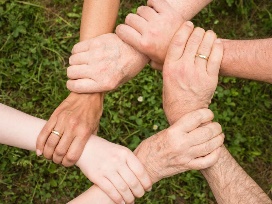 per l’unità dei Cristiani 18-25 GENNAIO PREGHIERA O Dio, per la tua maggior gloria,raduna i cristiani dispersi.Perchè il mondo creda in te,raduna i cristiani dispersi.Perchè trionfi il bene e la verità,raduna i cristiani dispersi.Perchè vi sia un solo gregge sotto la guida di un solo pastore,raduna i cristiani dispersi.Perchè sia confuso l'orgoglio di satana,raduna i cristiani dispersi.Perchè regni infine la pace nel mondo,raduna i cristiani dispersi.PREGHIAMOPadre santo, che per mezzo del Figlio tuo hai voluto riuniretutti i popoli nell'unità di una sola famiglia,concedi che tutti coloro che si gloriano del nome cristianosappiano superare ogni divisione e divengano una cosa solanella verità e nella carità.Fa' che tutti gli uomini siano presto illuminati dalla lucedella vera fede e si incontrino in comunione fraterna nell'unica Chiesa.Per Cristo nostro Signore. Amen. 